         PATVIRTINTA Kauno vaikų darželio „Rudnosiukas“direktoriaus 2022 m. vasario 21 d.             įsakymu Nr. V- 21     KAUNO VAIKŲ DARŽELIO „RUDNOSIUKAS“  VIEŠŲJŲ PIRKIMŲ ORGANIZAVIMO TAISYKLĖS I. BENDROSIOS NUOSTATOS Kauno vaikų darželio „Rudnosiukas“ (toliau – Perkančioji organizacija) viešųjų pirkimų organizavimo taisyklių (toliau – Taisykles) tikslas – sukurti Perkančiosios organizacijos atliekamų  viešųjų pirkimų (toliau – pirkimai) organizavimo sistemą, užtikrinančią atliekamų pirkimų teisėtumo, lygiateisiškumo, nediskriminavimo, abipusio pripažinimo, proporcingumo, konkurencijos ir skaidrumo principų laikymąsi, strateginių ir kitų Perkančiosios organizacijos veiklos planų įgyvendinimą, sutartinių įsipareigojimų tretiesiems asmenims laikymąsi. Siekiant užtikrinti tinkamą pirkimų proceso valdymą pirkimų organizavimas turi apimti visą pirkimų procesą (t. y. Perkančiosios organizacijos poreikių formavimą, pirkimų planavimą,  pasirengimą jiems, pirkimų atlikimą, pirkimo sutarties sudarymą, jos  vykdymą ir rezultatų įvertinimą). Planuodama ir atlikdama pirkimus, vykdydama pirkimo sutartis ir nustatydama pirkimų kontrolės priemones, Perkančioji organizacija vadovaujasi Lietuvos Respublikos viešųjų pirkimų įstatymu (toliau – Viešųjų pirkimų įstatymas), jo įgyvendinamaisiais teisės aktais, kitais įstatymais ir Perkančiosios organizacijos priimtais vidaus dokumentais. Organizuojant pirkimus Perkančiojoje organizacijoje, turi būti racionaliai naudojamos Perkančiosios organizacijos lėšos ir darbuotojų, dirbančių pagal darbo sutartis (toliau –  darbuotojai), darbo laikas, laikomasi konfidencialumo ir nešališkumo reikalavimų. Taisyklėse vartojamos sąvokos:  Mažos vertės pirkimo pažyma – Perkančiosios organizacijos nustatytos formos dokumentas, Perkančiosios organizacijos direktoriaus nustatytais mažos vertės pirkimo atvejais pildomas pirkimų organizatoriaus ir pagrindžiantis jo priimtų sprendimų atitiktį Viešųjų pirkimų įstatymo ir kitų pirkimus reglamentuojančių teisės aktų reikalavimams.   Perkančiosios organizacijos pirkimų vidaus kontrolė – Perkančiosios organizacijos direktoriaus sukurtos vidaus kontrolės sistemos dalis, kuria siekiama identifikuoti galimas klaidas ar pažeidimus bet kuriame pirkimų proceso etape, užkirsti jiems kelią ateityje bei užtikrinti su tuo susijusių rizikos veiksnių valdymą ir tinkamą Perkančiosios organizacijos pirkimų atlikimą.  Pirkimų iniciatorius – Perkančiosios organizacijos direktoriaus paskirtas darbuotojas, kuris nurodė poreikį viešojo pirkimo būdu įsigyti reikalingų prekių, paslaugų arba darbų ir (ar) parengia jų technines specifikacijas ir ( ar) parengia jos projektą. Pirkimų iniciatoriais gali būti tik nepriekaištingos reputacijos asmenys.  Pirkimų organizatorius – Perkančiosios organizacijos direktoriaus paskirtas darbuotojas, kuris Perkančiosios organizacijos nustatyta tvarka organizuoja ir atlieka mažos vertės pirkimus, kai tokiems pirkimams atlikti nesudaroma viešojo pirkimo komisija (toliau Viešojo pirkimo komisija). Skiriant pirkimu organizatoriumi, turi būti atsižvelgiama į jo ekonomines, technines, teisines žinias ir Viešųjų pirkimų įstatymo bei kitų pirkimus reglamentuojančių teisės aktų išmanymą. Pirkimų organizatoriai gali būti tik nepriekaištingos reputacijos asmenys.  Pirkimų organizavimas – Perkančiosios organizacijos direktoriaus veiksmai, kuriant sistemą, apimančią atsakingų asmenų paskyrimą, jų funkcijų, teisių, pareigų ir atsakomybės nustatymą, kuria siekiama tinkamo pirkimų ir pirkimų sutarčių vykdymo, racionaliai naudojant tam skirtas lėšas ir žmogiškuosius išteklius.  Pirkimų planas – Perkančiosios organizacijos parengtas ir patvirtintas einamaisiais  kalendoriniais metais planuojamų vykdyti prekių, paslaugų ir darbų pirkimų sąrašas.  Pirkimų suvestinė – Perkančiosios organizacijos parengta informacija apie visus supaprastintus ir tarptautinės vertės kalendoriniais metais planuojamus atlikti pirkimus. Ši suvestinė turi būti paskelbta kasmet ne vėliau kaip iki kovo 15 dienos, o patikslinus pirkimų planą – ne vėliau kaip per 5 darbo dienas, turi būti paskelbta Centrinėje viešųjų pirkimų informacinėje sistemoje  (toliau CVP IS) pagal Viešųjų pirkimų tarnybos nustatytus reikalavimus ir tvarką.  Už Perkančiosios organizacijos administravimą Centrinėje viešųjų pirkimų informacinėje sistemoje atsakingas asmuo (toliau – CVP IS administratorius) – Perkančiosios organizacijos direktoriaus paskirtas Perkančiosios organizacijos darbuotojas, turintis teisę CVP IS tvarkyti duomenis apie Perkančiąją organizaciją ir jos darbuotojus (pirkimų specialistus, ekspertus ir kt.).  Už pirkimų organizavimą ir organizavimo priežiūrą atsakingas asmuo – Perkančiosios organizacijos direktoriaus paskirtas darbuotojas, atsakingas už pirkimų organizavimo taisyklių nuo pirkimo planavimo iki pirkimo sutarties įvykdymo parengimą Perkančiojoje organizacijoje, Perkančiosios organizacijos vidaus dokumentų, susijusių su pirkimais, parengimą, derinimą, paskelbimą, taip pat kitų Perkančiosios organizacijos dokumentų, privalomų skelbti Viešųjų pirkimų įstatyme nustatyta tvarka, paskelbimo priežiūrą. 5.10. Už pirkimų planavimą atsakingas asmuo – Perkančiosios organizacijos direktoriaus paskirtas darbuotojas, atsakingas už kalendoriniais metais numatomų pirkti Perkančiosios organizacijos reikmėms reikalingų darbų, prekių ir paslaugų plano sudarymą ir jo paskelbimą. 5.11. Už pirkimų atlikimą naudojantis centrinės perkančiosios organizacijos elektroniniu katalogu atsakingas asmuo – Perkančiosios organizacijos direktoriaus paskirtas darbuotojas, kuriam viešoji įstaiga Centrinė projektų valdymo agentūra, atliekanti centrinės perkančiosios organizacijos (toliau – CPO) funkcijas, suteikia prisijungimo duomenis prie elektroninio katalogo CPO.lt™ (toliau – CPO elektroninis katalogas). Kitos Taisyklėse vartojamos pagrindinės sąvokos yra apibrėžtos Viešųjų pirkimų įstatyme,  kituose pirkimus reglamentuojančiuose teisės aktuose. Pasikeitus Taisyklėse minimiems teisės aktams taikomos aktualios tų teisės aktų redakcijos nuostatos. II. PERKANČIOSIOS ORGANIZACIJOS VIEŠŲJŲ PIRKIMŲ ORGANIZAVIMAS IR JUOSE DALYVAUJANTYS ASMENYS Taisyklės nustato  Perkančiosios organizacijos pirkimų organizavimo tvarką nuo pirkimų poreikio formavimo iki pirkimo sutarties rezultato įvertinimo arba, jeigu pirkimo sutartis nebuvo sudaryta, – iki pirkimo procedūros pabaigos. Taisyklėse apibrėžiama pirkime dalyvaujančių asmenų funkcijos ir atsakomybė: už pirkimų planavimą atsakingo asmens; už pirkimų organizavimą ir organizavimo priežiūrą atsakingo asmens; 9.3. pirkimo iniciatoriaus (-ių); pirkimo organizatoriaus (-ių); Viešojo pirkimo komisijos (-ų); CVP IS administratoriaus; už pirkimų atlikimą naudojantis CPO elektroniniu katalogu atsakingo asmens; 10. Registruojant ir įtraukiant į apskaitą  su pirkimais susijusius dokumentus, Perkančiojoje organizacijoje vadovaujamasi Lietuvos Respublikos dokumentų ir archyvų įstatymo nuostatomis ir kitais  teisės aktais. 11. Už pirkimų planavimą atsakingas asmuo atlieka šias funkcijas: 11. 1.rengia Perkančiosios organizacijos planuojamų atlikti einamaisiais kalendoriniais metais pirkimų planą (toliau pirkimų planas)  (Taisyklių 1 priedas) ir jo pakeitimus; 11.2. pagal Perkančiosios organizacijos direktoriaus patvirtintą pirkimų planą rengia Perkančiosios organizacijos planuojamų atlikti pirkimų suvestinę (toliau pirkimų suvestinė) ir ją ne vėliau negu iki einamųjų kalendorinių metų kovo 15 d., o patikslinus pirkimų planą – ne vėliau kaip per 5 darbo dienas, skelbia Viešųjų pirkimų įstatymo nustatyta tvarka  svetainėje. 11.3. CVP IS pateikia ataskaitas Viešųjų pirkimų įstatymo 96 straipsnio nustatyta tvarka. 12. Už pirkimų organizavimą ir pirkimų organizavimo priežiūrą atsakingi asmenys atlieka šias funkcijas: 	 12.1. atlieka  nuolatinę teisės aktų, reglamentuojančių pirkimus, ir jų pakeitimų stebėseną; 12.2. rengia  pirkimų organizavimo taisykles; 12.3. rengia su pirkimais susijusius vidaus dokumentus.     12.4. tikrina Perkančiosios organizacijos vidaus dokumentų, susijusių su pirkimais, tarp jų ir  Perkančiosios organizacijos pirkimų organizavimo taisyklių atitiktį galiojantiems teisės aktams ir, jei reikia , rengia jų pakeitimus, Perkančiosios organizacijos direktoriaus nustatyta tvarka juos derina ir teikia tvirtinti Perkančiosios organizacijos direktoriui; 13. Pirkimo organizatorius atlieka šias funkcijas: 13.1. atlieka mažos vertės pirkimų procedūras Mažos vertės pirkimų tvarkos apraše, patvirtintame Viešųjų pirkimų tarnybos direktoriaus 2017 m. birželio 28 d. įsakymu Nr. IS-97 „Dėl mažos vertės pirkimų tvarkos aprašo patvirtinimo „ (toliau – Mažos vertės pirkimų tvarkos aprašas), nustatytais atvejais ir tvarka ir tvarkos pakeitimais. 13.2.Perkančiosios organizacijos vadovo nustatytais mažos vertės pirkimo atvejais pildo Mažos vertės pirkimo pažymą, kurios forma pateikta Taisyklių 2 priede.13.3. Rengia pirkimo dokumentus Mažos vertės pirkimų tvarkos apraše numatytais atvejais;.                            13.4. Iki 5000,00 ( be PVM) sutartys sudaromos žodžiu ( jos sudarymą patvirtina sąskaita- faktūra ar kiti buhalteriniai dokumentai), gali kreiptis į 1 tiekėją (mažos vertės pirkimo pažyma nepildoma, registruojama pirkimų žurnale).  Kai pirkimo sutarties vertė lygi ir didesnė kaip 5000,00 (be PVM) sutartys sudaromos raštu (mažos vertės pirkimo pažyma pildoma, registruojama pirkimų žurnale), privaloma kreiptis bent į 3 tiekėjus.13.5. Tvarko bendrą Perkančiosios organizacijos Pirkimų registracijos žurnalą (Taisyklių 3 priedas).14. Perkančiosios organizacijos pirkimui (pirkimams) organizuoti ir atlikti (mažos vertės pirkimų atveju taip pat gali būti pavedama) sudaryta Viešojo pirkimo komisija, kuriai užduotys nustatomos ir suteikiami visi įgaliojimai toms užduotims atlikti Viešojo pirkimo komisijos darbo reglamente. 15. CVP IS administratorius atlieka šias funkcijas: 15.1. atsako už duomenų apie Perkančiąją organizaciją aktualumą ir teisingumą, administruoja Perkančiosios organizacijos darbuotojams suteiktas teises; 	 15.2. vykdydamas Perkančiosios organizacijos direktoriaus nurodymus, sukuria ir registruoja organizacijos naudotojus, kuria naudotojų grupes CVP IS priemonėmis vykdomiems pirkimams, suteikia jiems įgaliojimus ir nustato prieigos prie duomenų ribas; 	 15.3. vykdydamas Perkančiosios organizacijos direktoriaus nurodymus, CVP IS pašalina  esamus naudotojus arba apriboja jų teises ir prieigą prie CVP IS. 15.4. Sudaro Perkančiosios organizacijos CVP IS registruotų naudotojų , turinčių prieigą prie CVP IC sąrašus. 16. Perkančioji organizacija privalo įsigyti prekių, paslaugų ir darbų iš CPO arba per ją, jeigu Lietuvos Respublikoje veikiančios CPO siūlomos prekės ar paslaugos, per sukurtą dinaminę pirkimų sistemą ar sudarytą preliminariąją sutartį galimos įsigyti prekės, paslaugos ar darbai atitinka perkančiosios organizacijos poreikius ir perkančioji organizacija negali prekių, paslaugų ar darbų įsigyti efektyvesniu būdu racionaliai naudodama tam skirtas lėšas. Darželis privalo motyvuoti savo sprendimą neatlikti pirkimo nesinaudojant CPO paslaugomis ir saugoti tai patvirtinantį dokumentą, kartu su kitais pirkimo dokumentais (VPĮ 97 str. nustatyta tvarka) Šiame punkte numatytos pareigos įsigyti prekių, paslaugų ir darbų iš CPO arba per ją gali būti nesilaikoma, kai atliekant neskelbiamą apklausą numatoma pirkimo sutarties vertė yra mažesnė kaip 10 000 Eur (dešimt tūkstančių eurų) (be pridėtinės vertės mokesčio).  17. Už pirkimo atlikimą naudojantis CPO elektroniniu katalogu atsakingas asmuo (Pirkimų organizatorius) Perkančiosios organizacijos direktoriaus pavedimu tiesiogiai atlieka prekių, paslaugų ar darbų pirkimus naudodamasis CPO elektroniniu katalogu. III. PERKANČIOSIOS ORGANIZACIJOS PREKIŲ, PASLAUGŲ IR (AR) DARBŲ POREIKIOFORMAVIMO ETAPAS 18. Perkančiosios organizacijos reikmėms reikalingų pirkti prekių, paslaugų ar darbų poreikį formuoja  už pirkimų planavimą atsakingas asmuo. 19.  Už pirkimų iniciavimą atsakingas asmuo, rengdamas pirkimų sąrašą, turi: 19.1. atlikti rinkos tyrimą (jeigu yra poreikis), reikalingą potencialiems tiekėjams, numatomai pirkimo vertei ir galimybei supaprastintą pirkimą atlikti iš Viešųjų pirkimų įstatymo 23 straipsnio 1dalyje nurodytų įstaigų ir įmonių nustatyti; 19.2. įvertinti galimybę prekes, paslaugas ir darbus įsigyti naudojantis CPO elektroniniu katalogu ir pirkimų pagrindime pateikti vieną iš toliau pateiktų siūlymų: 19.1.1. pirkimą atlikti naudojantis CPO elektroniniu katalogu, kai jame siūlomos prekės, paslaugos ar darbai atitinka Perkančiosios organizacijos  poreikius ir pirkimas negali būti atliktas efektyvesniu būdu racionaliai naudojant lėšas; 19.1.2. atlikti pirkimą nesinaudojant CPO elektroniniu katalogu ir, jeigu Perkančioji organizacija pagal teisės aktus privalo užtikrinti, kad prekių, paslaugų ir darbų pirkimai būtų vykdomi naudojantis CPO elektroniniu katalogu, kai jame siūlomos prekės, paslaugos ar darbai atitinka Perkančiosios organizacijos poreikius ir Perkančioji organizacija negali jų atlikti efektyvesniu būdu racionaliai naudodama lėšas, pateikti argumentuotą motyvaciją; 19.1.3. įvertinti, ar ketinamoms įsigyti prekėms, paslaugoms ar darbams taikytini aplinkos apsaugos kriterijai, energijos vartojimo efektyvumo reikalavimai, ir pirkimų pagrindime pateiktis siūlymus dėl šių kriterijų taikymo vykdant pirkimą; IV. PIRKIMŲ PLANAVIMO ETAPAS 20. Už pirkimų planavimą atsakingas asmuo rengia pirkimų planą ir skelbia CVP IS tais metais planuojamų atlikti viešųjų pirkimų (supaprastintų ir tarptautinės vertės) suvestinę. Perkančiosios organizacijos pirkimų planas rengiamas atsižvelgiant į Perkančiosios organizacijos patvirtintą išlaidų planą ir (ar) kitus išlaidas pagrindžiančius dokumentus. Rengdamas pirkimų planą už pirkimų planavimą atsakingas asmuo turi teisę gauti iš Perkančiosios organizacijos darbuotojų informaciją apie reikalingų nupirkti prekių, paslaugų ar darbų techninius, estetinius, funkcinius ir kokybės reikalavimus, prekių kiekį, teiktinu su prekėmis paslaugų pobūdį, darbų ir paslaugų apimtį, prekių tiekimo, paslaugų teikimo, darbų atlikimo terminus (įskaitant numatomus pratęsimus), eksploatavimo išlaidas bei kitas pirkimo objektui keliamas sąlygas. Informacija pateikiama ne vėliau kaip iki einamųjų kalendorinių metų vasario 15 dienos. 21. Už pirkimų planavimą atsakingas asmuo, parengęs pirkimų planą, teikia tvirtinti Perkančiosios organizacijos direktoriui. Perkančiosios organizacijos direktoriui patvirtinus planą, už pirkimų planavimą atsakingas asmuo rengia ir skelbia pirkimų suvestinę teisės aktų nustatyta tvarka.  22. Atsiradus poreikiui einamaisiais kalendoriniais  metais tikslinti pirkimų planą, jis yra patikslinamas. V. PIRKIMO PROCEDŪRŲ ATLIKIMO  ETAPAS 23. Pirkimų procedūras Perkančiojoje organizacijoje atlieka Viešojo pirkimo komisija, patvirtinta Perkančiosios organizacijos direktoriaus įsakymu ar Pirkimų organizatorius, paskirtas Perkančiosios organizacijos direktoriaus įsakymu. 24. Perkančiosios organizacijos direktorius priima sprendimą pavesti mažos vertės pirkimoprocedūras atlikti Pirkimo organizatoriui, kai konkrečių prekių, paslaugų ar darbų pirkimo sutarties vertė mažesnė kaip 10.000 Eur (be pridėtinės vertės mokesčio), Viešojo pirkimo komisijai, kai prekių, paslaugų ar darbų pirkimo sutarties vertė viršija 10.000 Eur (be pridėtinės vertės mokesčio). 25. Perkančiosios organizacijos direktorius turi teisę priimti sprendimą pavesti supaprastintą mažos vertės pirkimą vykdyti Komisijai, neatsižvelgdamas į Taisyklių 24 punkte nustatytas aplinkybes ir nurodydamas argumentus dėl tokio sprendimo priėmimo. 26. Perkančioji organizacija, siekdama užkirsti kelią pirkimuose kylantiems interesų konfliktams, kaip jie apibrėžiami Viešųjų pirkimų įstatymo 21 straipsnio 1 dalyje, reikalauja, kad Perkančiosios organizacijos darbuotojai, Viešojo pirkimo komisijos nariai ar ekspertai, stebėtojai, dalyvaujantys pirkimo procedūroje ar galintys daryti įtaką jos rezultatams, pirkimo procedūrose dalyvautų ar su pirkimu susijusius sprendimus priimtų, tik prieš tai pasirašę konfidencialumo pasižadėjimą ir nešališkumo deklaraciją. Analogiški reikalavimai taikomi ir Pirkimų organizatoriui. Konfidencialumo pasižadėjimą (Taisyklių 4 priedas) ir nešališkumo deklaraciją (Taisyklių 5 priedas) asmuo pasirašo, kai yra paskiriamas atlikti jam numatytas pareigas.  27. Viešojo pirkimo komisija: 27.1 parenka pirkimo būdą; 27.2. įforminą Viešojo pirkimo komisijos posėdžių eigą ir sprendimus protokolu; 27.3. atlieka visas kitas  pirkimo procedūras Viešųjų pirkimų įstatymo nustatyta tvarka pagal  Viešųjų pirkimų komisijos reglamentu suteiktus įgaliojimus. 28. Pirkimo organizatorius: 28.1. parenka pirkimo būdą ( skelbiamas ar neskelbiamas pirkimas, žodžiu ar raštu) Mažos vertės pirkimų tvarkos aprašo nustatyta tvarka; 28.2. atlieka  mažos vertės pirkimo procedūras Mažos vertės pirkimų aprašo nustatyta tvarka;                    28.3. parengia Mažos vertės pirkimo pažymą, kai atliekama apklausa apklausiant daugiau kaip vieną tiekėją; 28.4. pirkimo procedūros rezultatus registruoja Pirkimų registracijos žurnale kai atliekama neskelbiama apklausa žodžiu apklausiant vieną tiekėją. 29. Viešųjų pirkimų komisija ar pirkimo organizatorius parengia pirkimo dokumentus ir teikia tvirtinti Perkančiosios organizacijos direktoriui. 30. Pirkimo procedūrų vykdymo metu atsiradus aplinkybėms, kurių negalima buvo numatyti, ar kitoms aplinkybės, kurioms esant, tik Perkančiosios organizacijos direktorius gali priimti sprendimą, (tęsti ar nutraukti pirkimo procedūras) Viešojo pirkimo komisija ar pirkimo organizatorius žodžiu/raštu apie tai informuoja Perkančiosios organizacijos direktorių. 31. Jei pirkimo sutartis pagal Viešųjų pirkimo įstatymo 86 straipsnio 7 dalyje nustatyta tvarka sudaroma žodžiu, Perkančioji organizacija turi turėti išlaidas pagrindžiančius dokumentus (sąskaitą faktūrą arba kitą buhalterinės apskaitos dokumentą), kuriuose įrašo prekių, paslaugų ar darbų viešuosiuose pirkimuose taikomą kvalifikacijos sistemą pagal Bendrąjį viešųjų pirkimų žodyną (toliau – BVPŽ), nustatytą Reglamentavimu (EB) Nr. 2195/2002 ir Viešųjų pirkimų įstatymo straipsnį, kuriuo vadovaujantis pasirinktas pirkimo būdas. VII. PIRKIMO SUTARTIES SUDARYMO ETAPAS 32. Atlikus pirkimo procedūras ir priėmus sprendimą sudaryti pirkimo sutartį, parengiamas galutinis sutarties projektas (tuo atveju, jeigu pirkimą pavesti vykdyti pirkimo organizatoriui – rengia pirkimo organizatorius; jeigu pirkimą vykdo Viešojo pirkimo komisija – komisijos narys – sekretorius), pagal pirkimo dokumentuose pateiktą projektą (jei toks buvo parengtas) arba pagal pirkimo dokumentuose nustatytas pagrindines pirkimo sutarties sąlygas. VIII. PIRKIMO SUTARTIES VYKDYMO ETAPAS 33. Perkančiosios organizacijos ir tiekėjo įsipareigojimų vykdymo, pristatymo (atlikimo, teikimo) terminų laikymosi koordinavimą (organizavimą), taip pat prekių, paslaugų ir darbų atitikties pirkimo sutartyse numatytiems kokybiniams ir kitiems reikalavimams stebėsena pavedama Perkančiosios organizacijos direktoriaus sprendimu už pirkimo sutarčių vykdymą atsakingiems asmenims. Pirkimo sutartyse privalo būti nurodomas už sutarties vykdymą, kontrolę ir sutarties paskelbimą atsakingas asmuo. 	 34. Už pirkimo sutarčių vykdymą atsakingas asmuo, pastebėjęs pirkimo sutarties vykdymo trūkumus ar esant kitoms svarbioms aplinkybėms, gali kreiptis raštu į Perkančiosios organizacijos direktorių, siūlydamas taikyti kontrahentui pirkimo sutartyje numatytų prievolių įvykdymo užtikrinimo būdą (-us), taip pat inicijuoti pirkimo sutarties nutraukimą joje nustatytais pagrindais. IX. BAIGIAMOSIOS NUOSTATOS 35. Planavimo ir pasirengimo pirkimams dokumentai, pirkimo dokumentai, paraiškos, pasiūlymai bei jų nagrinėjimo ir vertinimo dokumentai, Viešojo pirkimo komisijos priėmimo, derybų dialogo ar kiti protokolai, Mažos vertės pirkimo pažymos, susirašinėjimo dokumentai, kiti su pirkimu susiję dokumentai (konfidencialumo pasižadėjimai, nešališkumo deklaracijos, pirkimo sutartys, pirkimo procedūrų ataskaitos, pirkimo sutarčių ataskaitos) saugomi Perkančiojoje organizacijoje.36. Visi su pirkimų organizavimu, vykdymu ir vidaus kontrole susiję dokumentai saugomi kartu su pirkimų procedūrų dokumentais Viešųjų pirkimų įstatymo ir Lietuvos Respublikos dokumentų ir archyvų įstatymo nustatyta tvarka. 	                               Kauno vaikų darželio „Rudnosiukas“ viešųjų  	                          pirkimų organizavimo taisyklių 1 priedas         TVIRTINU ____________________________ (Kauno vaikų darželio „Rudnosiukas“ direktoriaus) ____________________________          (parašas) ____________________________ (vardas ir pavardė) KAUNO VAIKŲ DARŽELIO „RUDNOSIUKAS“ PLANUOJAMŲ ATLIKTI 20__ METAIS VIEŠŲJŲ PIRKIMŲ PLANAS                                                                                    Kauno vaikų darželio „Rudnosiukas“ viešųjų                                                                                       pirkimų organizavimo taisyklių 2 priedas        TVIRTINU ____________________________ (Kauno vaikų darželio „Rudnosiukas“ direktoriaus) ____________________________        (parašas) ____________________________ 	 	 	 	 	 	     (vardas ir pavardė) MAŽOS VERTĖS  PIRKIMO PAŽYMA 20__m.  ______________ d.  Nr. _______  	 	 	 	 	(data) _________________ (vietovės pavadinimas) Pirkimas atliekamas CVP IS priemonėmis                Taip  □    Ne □ Atliekamas skelbiamas pirkimas      □                 Skelbimo paskelbimo data   _________ Atliekamas neskelbiamas pirkimas  □                 Kvietimo išsiuntimo data     _________ Tiekėjai apklausti              žodžiu     □ raštu □ Apklausti ar pateikę pasiūlymus tiekėjai: Tiekėjų siūlymai: Tinkamiausiu pripažintas tiekėjas (įrašyti tiekėjo pavadinimą ir pasiūlymo numerį) Pastabos nurodyti , ar sudaryta pasiūlymų eilė, taikytas atidėjimo terminas, tiekėjai informuoti apie pirkimo rezultatus, gautos pretenzijos ir į jas atsakyta) __________________________ 	___________________( _____________ (pirkimų organizatoriaus pareigos) 	( parašas, data)  	 (vardas, pavardė)                                                                   Kauno vaikų darželio „Rudnosiukas“ viešųjųpirkimų organizavimo taisyklių 3 priedas MAŽOS VERTĖS VIEŠŲJŲ PIRKIMŲŽURNALAS 20.......... METAI                                                                     Kauno vaikų darželio „Rudnosiukas“ viešųjųpirkimų organizavimo taisyklių 4 priedas  KAUNO VAIKŲ DARŽELIO „RUDNOSIUKAS“________________________________________________________________________ (perkančiosios organizacijos pavadinimas) ___________________________________________________________________________ (asmens vardas ir pavardė) KONFIDENCIALUMO PASIŽADĖJIMAS 20__ m.________________ d. ___________ _________ (vietovės pavadinimas) Būdamas ______________________________________,  	 	 	(pareigų pavadinimas) Pasižadu: saugoti ir tik įstatymų ir kitų teisės aktų nustatytais tikslais ir tvarka naudoti visą su pirkimu susijusią informaciją, kuri man taps žinoma, atliekant _____________________ pareigas;                                             (pareigų pavadinimas) man patikėtus dokumentus saugoti tokiu būdu, kad tretieji asmenys neturėtų galimybės su jais susipažinti ar pasinaudoti; nepasilikti jokių man pateiktų dokumentų kopijų. Man žinoma, kad su pirkimu susijusią informaciją, kurią Viešųjų pirkimų įstatymo ir kitų su jo įgyvendinimu susijusių teisės aktų nuostatos numato teikti pirkimo procedūrose dalyvaujančioms arba nedalyvaujančioms šalims, galėsiu teikti tik įpareigotas pirkimo komisijos ar perkančiosios organizacijos vadovo ar jo įgalioto asmens. Konfidencialią informaciją galėsiu atskleisti tik Lietuvos Respublikos įstatymų nustatytais atvejais. Man išaiškinta, kad konfidencialią informaciją sudaro: informacija, kurios konfidencialumą nurodė tiekėjas ir jos atskleidimas nėra privalomas pagal Lietuvos Respublikos teisės aktus; visa su pirkimu susijusi informacija ir dokumentai, kuriuos Viešųjų pirkimų įstatymo ir kitų su jo įgyvendinimu susijusių teisės aktų nuostatos nenumato teikti pirkimo procedūrose dalyvaujančioms arba nedalyvaujančioms šalims; informacija, jeigu jos atskleidimas prieštarauja įstatymams, daro nuostolių teisėtiems šalių komerciniams interesams arba trukdo užtikrinti sąžiningą konkurenciją. Esu įspėtas, kad, pažeidęs šį pasižadėjimą, turėsiu atlyginti perkančiajai organizacijai ir tiekėjams padarytus nuostolius. 	(pareigos) 	(parašas) 	 (vardas ir pavardė)  	      Kauno vaikų darželio „Rudnosiukas“ viešųjųpirkimų organizavimo taisyklių 5 priedas  KAUNO VAIKŲ DARŽELIO „RUDNOSIUKAS“________________________________________________________________________(perkančiosios organizacijos pavadinimas)___________________________________________________________________________ (asmens vardas ir pavardė) NEŠALIŠKUMO DEKLARACIJA 20__ m._____________ d. __________________________ (vietovės pavadinimas) Būdamas, pasižadu:                           (viešajame pirkime ar pirkime atliekamų pareigų pavadinimas) Objektyviai, dalykiškai, be išankstinio nusistatymo, vadovaudamasis visų tiekėjų lygiateisiškumo, nediskriminavimo, proporcingumo, abipusio pripažinimo ir skaidrumo principais, atlikti man pavestas pareigas (užduotis). Nedelsdamas raštu pranešti perkančiosios organizacijos arba perkančiojo subjekto (toliau kartu – pirkimo vykdytojas) vadovui ar jo įgaliotajam atstovui apie galimą viešųjų ir privačių interesų konfliktą, paaiškėjus bent vienai iš šių aplinkybių: pirkimo procedūrose kaip tiekėjas dalyvauja asmuo, susijęs su manimi santuokos, artimos giminystės ar svainystės ryšiais, arba juridinis asmuo, kuriam vadovauja toks asmuo;  2.2. aš arba asmuo, susijęs su manimi santuokos, artimos giminystės ar svainystės ryšiais: esu (yra) pirkimo procedūrose dalyvaujančio juridinio asmens valdymo organų narys;  turiu(-i) pirkimo procedūrose dalyvaujančio juridinio asmens įstatinio kapitalo dalį arba turtinį įnašą jame; gaunu(-a) iš pirkimo procedūrose dalyvaujančio juridinio asmens bet kokios rūšies pajamų; 2.3. dėl bet kokių kitų aplinkybių negaliu laikytis 1 punkte nustatytų principų. Man išaiškinta, kad: asmenys, susiję su manimi santuokos, artimos giminystės ar svainystės ryšiais, yra: sutuoktinis, seneliai, tėvai (įtėviai), vaikai (įvaikiai), jų sutuoktiniai, vaikaičiai, broliai, seserys ir jų vaikai, taip pat sutuoktinio tėvai, broliai, seserys ir jų vaikai; pirkimo vykdytojui gavus pagrįstos informacijos apie tai, kad galiu būti patekęs į intereso konflikto situaciją ir nenusišalinau nuo su atitinkamu pirkimu susijusių sprendimų priėmimo, pirkimo vykdytojo vadovas ar jo įgaliotasis atstovas sustabdo mano dalyvavimą su atitinkamu pirkimu susijusių sprendimų priėmimo procese ar jo stebėjime ir atlieka mano su pirkimu susijusios veiklos patikrinimą. Pirkimo vykdytojas, nustatęs, kad patekau į interesų konflikto situaciją, pašalina mane iš su atitinkamu pirkimu susijusių sprendimų priėmimo proceso ar jo stebėjimo. Jei nustatoma, kad į interesų konflikto situaciją patekau atlikdamas stebėtojo funkcijas, pirkimo vykdytojas apie mano atžvilgiu priimtą sprendimą informuoja instituciją ar įstaigą, įgaliojusią mane stebėtojo teisėmis dalyvauti viešojo pirkimo komisijos posėdžiuose; turiu užpildyti privačių interesų deklaraciją, kaip tai numato Lietuvos Respublikos viešųjų ir privačių interesų derinimo valstybinėje tarnyboje įstatymas.* * Šis reikalavimas taikomas viešojo pirkimo komisijos nariams, asmenims, perkančiosios organizacijos vadovo paskirtiems atlikti supaprastintus viešuosius pirkimus, ir viešųjų pirkimų procedūrose dalyvaujantiems ekspertams nuo 2018 m. sausio 1 d.    	(pareigos) 	(parašas) 	 (vardas ir pavardė) 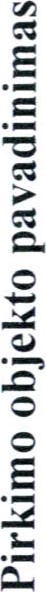 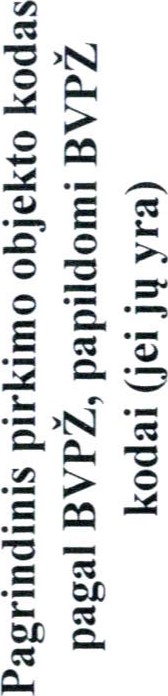 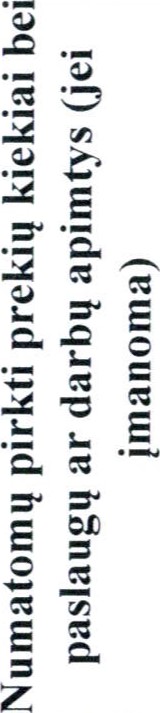 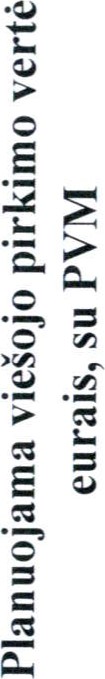 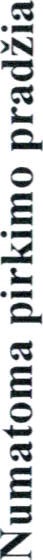 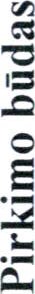 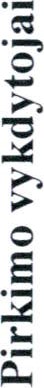 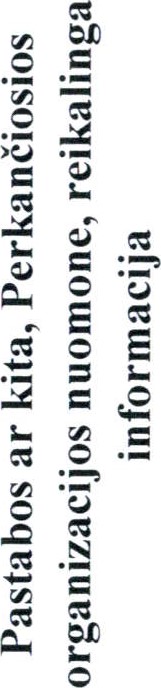 (už pirkimų planavimą atsakingo asmens pareigos)  (parašas) (vardas ir pavardė) Eil. Nr. Pavadinimas  Tiekėjo kodas Duomenys apie apklausiamą tiekėją (adresas, telefonas ir kt.) Pasiūlymą pateikusio asmens pareigos, vardas ir pavardė ar kitas informacijos šaltinis Eil. Nr. Pavadinimas Pasiūlymo pateikimo data Pasiūlymo charakteristikos (nurodyti konkrečias charakteristikas) ir kaina be/su PVM Pasiūlymo charakteristikos (nurodyti konkrečias charakteristikas) ir kaina be/su PVM Pasiūlymo charakteristikos (nurodyti konkrečias charakteristikas) ir kaina be/su PVM Pasiūlymo charakteristikos (nurodyti konkrečias charakteristikas) ir kaina be/su PVM Eil. Nr. Pavadinimas Pasiūlymo pateikimo data 